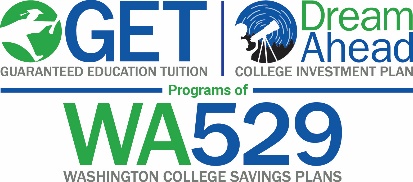 Suggested Content for Employer Communications/NewslettersBelow are a few suggested articles you are free to use in your organization’s newsletter, intranet or email communication with employees to help them learn more about the Washington 529 Plans. 20-wordsLearn about Washington’s 529 College Savings Plans (WA529), the Guaranteed Education Tuition Program and DreamAhead College Investment Plan at wastate529.wa.gov 30-wordsWashington’s 529 College Savings Plans (WA529) help families save for education expenses. With tax benefits, flexible contribution options and worldwide choice of schools, it’s easy to start saving today. wastate529.wa.gov50 -words Washington’s 529 College Savings Plans (WA529) – the Guaranteed Education Tuition Program and DreamAhead College Investment Plan, are designed to help families save for a variety of education expenses. With tax benefits, flexible contribution options and worldwide choice of schools, it’s easy to start saving today. Learn more at wastate529.wa.gov 60 – words The  Washington 529 College Savings Plans (WA529), which include the Guaranteed Education Tuition (GET) Program and DreamAhead College Investment Plan, are designed to help families save for their children or grandchildren’s future college and career training expenses. With tax benefits, flexible contribution options and worldwide choice of schools, it’s easy to help families start saving today. Learn more at wastate529.wa.govPlease contact the WA529 Community Relations Manager at 360.485.1198 or WA529Outreach@wsac.wa.govif you have any questions or comments about this content.July 2021